BEST S.A.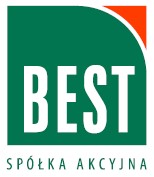 adres korespondencyjny:ul. Stoczniowa 282-300 Elbląg PRZYSTĄPIENIE DO ZADŁUŻENIA Imię i nazwisko: ……………………………………………………………………………………………Ja niżej podpisana/y (dalej: „Przystępujący”).………………………………………………………………… oświadczam, iż                                                                                                   (imię i nazwisko Przystępującego) przystępuję do całości długu wynikającego z umowy numer………………....…………………………………………….,                                                                                                                                      (numer umowy) zawartej w dniu………………………………… przez……………………………………………………...... i zobowiązuję                          	  (data zawarcia umowy)                            (imię i nazwisko dłużnika) się do spłaty całości zadłużenia solidarnie z dłużnikiem w następujący sposób (należy zaznaczyć odpowiednią opcję): jednorazowo w terminie do dnia ………………………………………………… r.;  w miesięcznych ratach w wysokości …………………………………..., płatnych do……………………………… (kwota raty)                              		 (termin płatności raty) każdego miesiąca, począwszy od dnia………………………………………………………… r. 	(termin płatności 1-wszej raty)            ……………………………...……....……………………………………(miejscowość, data, czytelny podpis) PESEL: …………………………………………………………………………………………………………………………………………………………………………………………Seria i nr dowodu osobistego lub innego dokumentu tożsamości: …………………………………………………………………………………………………………………………………………………………………………………………Adres korespondencyjny: …………………………………………………………………………………………… Nr telefonu: ……………………………………………………………………………………………Adres e-mail: …………………………………………………………………………………………… Nr sprawy: ……………………………………………………………………………………………